Aktivität 11: Achillesferse im Klimasystem - Kipppunkte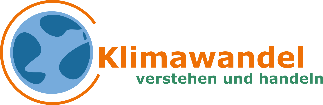 Wie stabil ist das System Erde?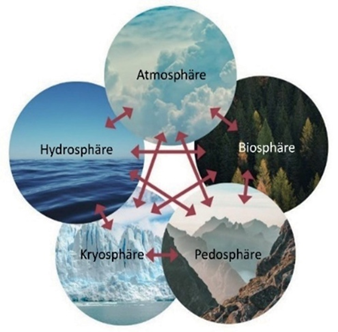 Aufgabe 1:  Das globale KlimasystemDu weißt nun, was Kipppunkte sind. Überprüfe dein Wissen anhand der folgenden Aussagen. Kreuze richtige Antworten an und verbessere die falschen. O Die Hauptbestandteile des Klimasystems stehen in einer Wechselwirkung zueinander. __________________________________________________________________________________O Diese sind Hydrosphäre, Biosphäre, Koryphäre, Pedosphäre und Lithosphäre.__________________________________________________________________________________O Die globale Erderwärmung setzt selbstverstärkende Prozesse in Gang.__________________________________________________________________________________O Wenn eine bestimmte Schwelle überschritten wurde, nennt man dies „Kipppunkt“.__________________________________________________________________________________O Die Folgen einer Überschreitung kann der Mensch rückgängig machen. __________________________________________________________________________________Aufgabe 2: Kipppunkte der Erde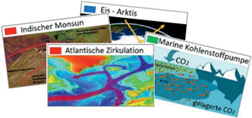 Materialien:✓    21 Kärtchen: Abbildungen (A), Erläuterungen (B) und Folgen (C) zu den Kipppunkten✓    Eine Weltkarte mit den Kipppunkten Durchführung:Auf der Weltkarte sind Kipppunkte und die betroffenen Teile des Klimasystems in unterschiedlichen Farben eingezeichnet:Eiskörper             Strömungssysteme               Ökosysteme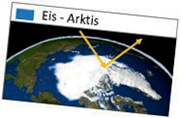 1. Legt die Kärtchen mit den Abbildungen der Kipppunkte (A) auf den Tisch und sortiert sie nach der Farbe. Legt rechts davon die Kärtchen mit den Erläuterungen zu den Kipppunkten (B) aus, daneben die Folgen (C).2. Ordnet die Kärtchen entsprechend und bildet das zusammengehörige Wirkungsgefüge.3. a) Betrachtet die Weltkarte und verortet die auf den Kärtchen angesprochenen Kipppunkte.b) Formuliert einen „Wenn…dann“-Satz, der möglichst viele Kipppunkte in Beziehung zueinander setzt.__________________________________________________________________________________________________________________________________________________________________________________________________________________________________________________________________________________________________________________________________________________________________________________________________________________________c) Man kann diese Kipppunkte mit dem „Domino-Effekt“ vergleichen. Nehmt zu dieser Aussage kritisch Stellung. 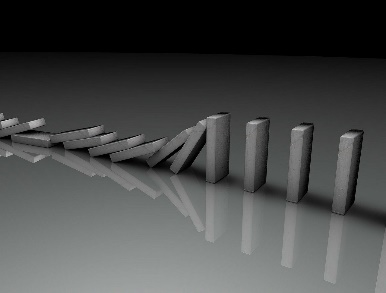 https://pixabay.com/de/illustrations/domino-schaltkreis-element-konzept-163522/